ЧЕРКАСЬКА ОБЛАСНА РАДАГОЛОВАР О З П О Р Я Д Ж Е Н Н Я27.10.2020                                                                                       № 442-рПро нагородження Почесноюграмотою Черкаської обласної радиВідповідно до статті 55 Закону України «Про місцеве самоврядування
в Україні», рішення обласної ради від 25.03.2016 № 4-32/VІІ «Про Почесну грамоту Черкаської обласної ради» (зі змінами):1. Нагородити Почесною грамотою Черкаської обласної ради:за вагомий внесок у здійснення заходів щодо соціального захисту населення, сумлінну працю та з нагоди Дня працівника соціальної сфери:2. Контроль за виконанням розпорядження покласти на керівника секретаріату обласної ради ПАНІЩЕВА Б.Є. та організаційний відділ виконавчого апарату обласної ради.Голова										А. ПІДГОРНИЙГУДЗЕНКАОлега ІвановичаГУДЗЕНКАОлега ІвановичаГУДЗЕНКАОлега Івановича––директора департаменту соціальної політики Черкаської міської ради;КАНЦІДАЙЛООльгу МихайлівнуКАНЦІДАЙЛООльгу МихайлівнуКАНЦІДАЙЛООльгу Михайлівну––кухаря Будищенського психоневрологічного інтернату;МАНІТУОлександра ВалентиновичаМАНІТУОлександра ВалентиновичаМАНІТУОлександра Валентиновича––заступника директора Гельмязівського психоневрологічного інтернату;МАТВІЄНКОЛюдмилу СергіївнуМАТВІЄНКОЛюдмилу СергіївнуМАТВІЄНКОЛюдмилу Сергіївну––завідувача відділення денного перебування № 1 Територіального центру надання соціальних послуг м. Черкаси;МОСКОВЧЕНКОГалину МиколаївнуМОСКОВЧЕНКОГалину МиколаївнуМОСКОВЧЕНКОГалину Миколаївну––начальника відділу з питань управління персоналом управління соціальних гарантій, виплат та пільг Департаменту соціального захисту населення Черкаської обласної державної адміністрації;ШЕПЕЛЬІнну Володимирівну––бухгалтера територіального центру соціального обслуговування (надання соціальних послуг) Чорнобаївського району.бухгалтера територіального центру соціального обслуговування (надання соціальних послуг) Чорнобаївського району.бухгалтера територіального центру соціального обслуговування (надання соціальних послуг) Чорнобаївського району.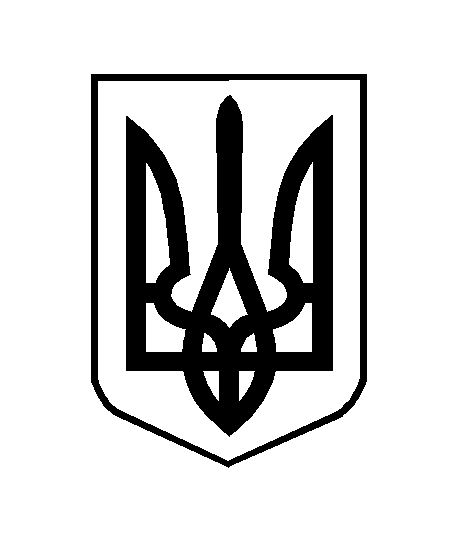 